معرفی یک ولایتکابل، پایتخت اما زراعتیهفته‌نامه دهقان/ گیتی محسنیریاست زراعت آبیاری و مالداری ولایت کابل به سطح ۱۴ ولسوالی به شمول زراعت شهری در قسمت عرضه خدمات زراعتی، آبیاری و مالداری و معرفی تکنولوژی جدید برای دهقانان،‌ مالداران و متشبثان خصوصی فعالیت‌های اساسی می‌کند.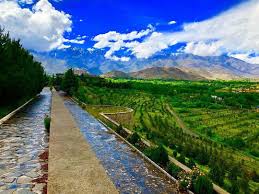 این ولایت دارای هوای خشک، زمستان سرد و تابستان گرم با مساحت در حدود چهار هزار و ۵۸۵ کیلومتر مربع و مجموع زمین‌های زراعتی آن ۱۲۵ هزار و ۵۶۳ هکتار که از جمله ۸۶ هزار و ۹۹۱ هکتار آن تحت کشت انواع نباتات مختلف قرار دارد و به تفکیک، ساحه غله‌جات ۴۰ هزار و ۴۵۷ هکتار و رفع حاصل آن ۱۰۷ هزار و ۱۶۸ تن، میوه‌جات ۳۵ هزار و ۲۵۵ هکتار و رفع حاصل آن ۲۰۸ هزار ۳۴۸ تن، سبزیجات نُه هزار و ۹۹ هکتار و رفع حاصل آن ۷۰ هزار و ۹۲۴ تن، حبوبات ۳۸۵ هکتار و رفع حاصل آن ۵۶۳ تن، علف یک هزار و ۷۹۵ هکتار و رفع حاصل آن ۲۵۱۱۶.۵ تن در سال جاری تحت بذر و رفع حاصل گردیده است. ساحه جنگل‌ها ۱۵۲ هکتار و ساحه‌ی چراگاه پنج هزار و ۸۱۱ هکتار را احتوا می‌نماید.۱. بگرامیولسوالی بگرامی یکی از ولسوالی‌های زراعتی بوده که بیش‌تر مردم آن به شغل زراعت و مالداری مصروف‌اند. زمین‌های این ولسوالی گندم سه هزار و ۵۳۱ هکتار، کچالو ۶۸۰ هکتار، پیاز ۱۷۵ هکتار، بادنجان رومی ۵۶۸ هکتار و سایر سبزیجات دیگر ۷۸ هکتار و علف ۵۷۰ هکتار توسط دهقانان کشت شده است و پیداوار عمده و با ارزش دهقانان از قبیل گندم، جو، کچالو، پیاز، بادنجان رومی و علف است.۲. چهارآسیابولسوالی چهارآسیاب یکی از ولسوالی‌های زراعتی بوده که بیش‌تر مردم آن به شغل زراعت و مالداری مشغول‌اند و پیداوار عمده‌ی دهقانان این ولسوالی بخش غله‌جات گندم، جو، جواری، میوه‌جات انگور، سیب، بادام، چهارمغز، زردآلو، سبزیجات کچالو، پیاز، بادنجان رومی، زردک حبوبات لوبیا و علف تشکیل می‌دهد. مجموعی ساحه‌ی زراعتی این ولسوالی شش هزار و ۶۶۸ هکتار می‌باشد. از آن جمله گندم ۸۱۳ هکتار، جواری، ۳۵ هکتار، جو ۳۰ هکتار، انگور ۲۵ هکتار، سیب ۱۰۰ هکتار، بادام ۲۰ هکتار چهار مغز ۲۵ هکتار، زردآلو ۸۵ هکتار، آلوبالو ۱۱ هکتار، کچالو ۶۵۰ هکتار، پیاز ۵۶۰، بادنجان رومی ۳۵۰ هکتار، زردک ۳۵ هکتار و علف ۱۲ هکتار تحت کشت قرار دارد.۳. خاک جبارولسوالی خاک جبار یکی از ولسوالی زراعتی بوده که بیش‌تر مردم آن به شغل زراعت و مالداری مشغول‌اند که پیداوار عمده زراعتی دهقانان از قبیل گندم جو، جواری، کچالو، پیاز، بادنجان رومی، سیب، بادام، زردآلو، لوبیا و علوفه تشکیل می‌دهد. مجموع ساحه زراعتی آن دو هزار و ۲۸ هکتار زمین می‌باشد که از جمله گندم یک هزار و ۴۷۵ هکتار، جو ۴۴ هکتار، جواری ۲۰ هکتار، کچالو ۶۰ هکتار، سیب ۱۰۰ هکتار، بادام ۳۵ هکتار، زردآلو ۷۰ هکتار، سایر میوه‌جات ۱۴۰ هکتار، لوبیا ۵۰ هکتار، سویابین ۳۴ هکتار و علوفه ۳۵ هکتار تحت بذر قراردارد.۴. ده‌سبزولسوالی ده‌سبز یکی از ولسوالی‌های کابل است که بیش‌تر مردم آن به شغل زراعت و مالداری مشغول‌اند که بیش‌تر درآمد دهقانان از مدرک زراعت بوده و پیداوار عمده و با ارزش دهقانان را انگور، شفتالو، زردآلو، بادنجان رومی، بادرنگ، گندم، کچالو و پیاز است که ساحات آن گندم دو هزار و ۱۵۵ هکتار، انگور یک هزار و ۶۲۰ هکتار، سیب ۳۵ هکتار، بادام ۷۰ هکتار، زردآلو۶۰ هکتار، شفتالو ۶۵ هکتار، پیاز ۱۲۸ هکتار، رومی ۹۶۰ هکتار توسط دهقانان تحت کشت قرار گرفته است.۵. سروبیولسوالی سروبی یکی از ولسوالی‌های زراعتی و سرسبز بوده که بیش‌تر مردم آن به شغل زراعت و مالداری مشغول‌اند و بیش‌تر درآمد دهقانان از نشانی زراعت است. پیداوار عمده‌ی زراعتی دهقانان سروبی را گندم، جواری، شالی، انار، کچالو، پیاز، بادنجان رومی، زردآلو، شفتالو و علوفه تشکیل می‌دهد و مجموع ساحه زمین‌داری سه هزار و ۷۸۴ هکتار است که نباتات مختلف فوق‌الذکر تحت کشت قرار گرفته است.۶. موسهیاین ولسوالی یکی از ولسوالی‌های زراعتی بوده که بیش‌تر مردم آن به شغل زراعت مشغول‌اند که ساحات تحت بذر نباتات مختلف قرار دارد از جمله غله‌جات از قبیل گندم اصلاح شده بهاری و خزانی یک هزار و ۶۷۰ هکتار، گندم محلی خزانی ۳۰ هکتار، گندم للمی بهاری شش هکتار، جو ۶۵ هکتار، سبزیجات از قبیل کچالو ۱۵ هکتار، پیاز ۲۵ هکتار، بادنجان رومی ۳۰ هکتار، سیر دو هکتار و پالک سه هکتار، میوه‌جات از قبیل سیب ۷۴ هکتار، بادام ۳۰ هکتار، زردآلو ۸۲ هکتار، شفتالو ۲۲ هکتار، آلوبالو پنج هکتار و حبوبات از قبیل لوبیا سه هکتار، علوفه‌جات ۱۲ هکتار تحت بذر قرارگرفته است. پیداوار مهم و با ارزش دهقانان این ولسوالی گندم، جو، جواری، بادنجان رومی، کچالو، پیاز، سیب، زردآلو، شفتالو، لوبیا و علوفه می‌باشد.۷. موسهیاین ولسوالی از جمله ولسوالی‌های زراعتی بوده که بیش‌تر مردم آن به شغل زراعت مصروف بوده و بیش‌تر عاید دهقانان این ولسوالی را محصولات زراعتی تشکیل می‌دهد این ولسوالی در مجموع به مساحت شش هزار و ۵۸۴ هکتار زمین نباتات مختلف زراعتی کشت می‌گردد که از جمله مساحت سه هزار و ۷۵۱ هکتار زمین را غله‌جات، مساحت ۲۸۷ هکتار زمین را سبزیجات، مساحت بیش‌تر از دو هزار و ۵۱۵ هکتار زمین را میوه‌جات، ۹.۵ هکتار زمین را حبوبات و ۲۱ هکتار زمین را علوفه تشکیل می‌دهد.۸. گلدرهاین ولسوالی هم از جمله ولسوالی‌های زراعتی بوده که بیش‌تر مردم آن به شغل زراعت مصروف بوده و بیش‌تر عاید دهقانان ولسوالی متذکره را محصولات زراعتی تشکیل می‌دهد این ولسوالی در مجموع به مساحت شش هزار و ۸۶۱ هکتار زمین زراعتی دارد که از جمله ۹۸۶ هکتار زمین را غله‌جات، ۳۱۹ هکتار زمین را سبزیجات، پنج هزار و ۴۶۹ هکتار زمین را میوه‌جات، ۴۰ هکتار زمین را حبوبات و هفت هکتار زمین را علوفه تشکیل می‌دهد.۹. میربچه‌کوتاین ولسوالی هم ولسوالی زراعتی بوده که بیش‌تر مردم آن به شغل زراعت مصروف‌اند و بیش‌تر عاید دهقانان ولسوالی یاد شده را محصولات زراعتی تشکیل می‌دهد این ولسوالی در مجموع به مساحت چهار هزار و ۱۷۶ هکتار زمین زراعتی دارد که از جمله ۶۸۲ هکتار زمین را غله‌جات، ۲۸۷ هکتار را سبزیجات، ۳۱۷۵ هکتار را میوه‌جات، ۲۳ هکتار را حبوبات و نُه هکتار زمین را علوفه تشکیل می‌دهد.۱۰. میربچه‌کوتاین ولسوالی نیز زراعتی است که بیش‌تر مردم آن به شغل زراعت مصروف بوده و بیش‌تر عاید دهقانان این ولسوالی را محصولات زراعتی تشکیل می‌دهد، این ولسوالی مساحت هشت هزار و ۴۹۸ هکتار زمین زراعتی دارد که از این جمله چهار هزار و ۹۱۹ هکتار را غله‌جات، ۴۴ هکتار را سبزیجات، سه هزار و ۴۸۸ هکتار زمین را میوه‌جات، ۱۶ هکتار را حبوبات و ۳۱ هکتار را کشت‌زار علوفه تشکیل می‌دهد.۱۱. فرزهبیش‌تر باشنده‌گان این ولسوالی به زراعت و مالداری مشغول‌اند. این ولسوالی در مجموع دو هزار و ۹۱۵ هکتار زمین زراعتی دارد. از جمله این مساحت، یک هزار و ۱۹۷ هکتار غله‌جات، ۱۰۹ هکتار سبزیجات، یک هزار و ۵۵۴ هکتار میوه‌جات، ۱۸ هکتار حبوبات و ۳۷ هکتار را علوفه کشت می‌شود.۱۲. استالفبیش‌تر باشنده‌گان این ولسوالی افزون بر صنعت دستی‌ای دارند، به زراعت و مالداری نیز مشغول‌اند. این ولسوالی در مجموع بیش‌تر از یک هزار و ۵۷۳ هکتار زمین زراعتی دارد. از این مقدار زمین، ۹۲۸.۵ هکتارش غله‌جات، ۴۴ هکتارش سبزیجات، ۵۲۰.۵ هکتارش میوه‌جات، ۳۰.۵ هکتارش حبوبات و ۵۰ هکتارش علوفه کشت می‌شود.۱۳. قره‌باغبیش‌تر باشنده‌گان ولسوالی قره‌باغ به زراعت مشغول‌اند و بیش‌تر درآمد باشنده‌گان آن از نشانی زراعت است. این ولسوالی ۱۰ هزار و ۴۳ هکتار زمین زراعتی دارد. از این جمله، سه هزار و ۱۹۴ هکتار زمین غله‌جات، ۲۱۲ هکتارش سبزیجات، شش هزار و ۵۳۹ هکتارش میوه‌جات، ۳۳ هکتارش حبوبات و ۶۵ هکتارش علوفه کشت می‌شود.۱۴. پغمانپغمان هم از شمار ولسوالی‌های زراعتی کابل است که بیش‌تر باشنده‌گان آن به شغل زراعت و باغداری مصروف‌اند و از این راه بیش‌ترین درآمد را دارند. پغمان بیش‌تر از چهار هزار و ۸۹۳ هکتار زمین زراعتی دارد. از این جمله، بیش‌تر از دو هزار و ۷۰۴.۶ هکتار غله‌جات، ۴۰.۵ هکتارش سبزیجات، یک هزار و ۶۱۷.۱ هکتار زمین را میوه‌جات، ۴۰۱ هکتارش حبوبات و ۱۳۰ هکتارش علوفه بذر می‌گردد.۱۵. چهاردهیساحات مدیریت زراعت شهری ساحه زراعتی بوده که بیش‌تر مردم آن به شغل زراعت مصروف‌اند و بیش‌تر عاید دهقانان چهاردهی را محصولات زراعتی تشکیل می‌دهد. این ساحه در مجموع سه هزار و ۴۶ هکتار زمین زراعتی دارد که از این جمله، یک هزار و ۷۰۳ هکتارش غله‌جات، ۴۳۷ هکتارش سبزیجات، ۵۹۷ هکتارش میوه‌جات، ۱۳ هکتارش حبوبات و ۲۹۶ هکتارش علوفه کشت گردیده است.فشرده دست‌آورد‌های ریاست زراعت ولایت کابل در ۱۳۹۸در بخش آبیاریریاست زراعت آبیاری و مالداری کابل طی سال ۱۳۹۸ موفق به ساخت هفت شبکه‌ی آبیاری شد این شبکه‌ها، شبکه‌ی آبیاری هودخیل، نغلو، شاه‌سلطان، کندوقلعه، زرگر، دوران‌خیل و زرشاخ در ولسوالی‌های سروبی، خاک‌جبار و پغمان ساخته شد و با ساخت این شبکه‌ها، بیش‌تر از یک هزار هکتار زمین آبیاری شد و به بیش‌تر از سه هزار و تن طور مستقیم و بیش‌تر از پنج هزار تن به طور غیرمستقیم از این پروژه‌ها مستفید شدند. کار این پروژه‌ها تا پایان سال روان مالی، به صورت کامل به پایان می‌رسد. هزینه‌ی مجموعی این پروژه‌ها بالغ بر ۶۱ میلیون افغانی است که از بودجه انکشافی وزارت زراعت آبیاری و مالداری تمویل شده است.در بخش زراعتی-احداث ۴۶۶ جریب باغ مختلف میوه در ۱۴ ولسوالی،-اعمار ۱۳ کشمش‌خانه در هفت ولسوالی،-اعمار سه حلقه حوض خاکی در سه ولسوالی،-احداث ۴۵ سبزخانه در چهار ولسوالی،-ساخت ۳۰ مزرعه‌ی نمایشی گندم در ۱۴ ولسوالی،-توزیع شش هزار کیلو پیاز زعفران در ۱۲ ولسوالی،-ساخت ۵۰ جریب باغ متراکم و نیمه‌متراکم در هفت ولسوالی،-توزیع ۱۱هزار و ۳۴۰ کیلو کود کیمیایی «دی‌ای‌پی» به دو هزار و ۳۹۱ باغدار در ۱۳ ولسوالی،- و احیای ۱۰۰ جریب باغ کهنه از فعالیت‌ها در بخش زراعت است.این فعالیت‌ها در ۱۴ ولسوالی و زراعت شهری تطبیق شده که بودجه آن بالغ بر ۵۱ میلیون افغانی است. قابل یادآوری است که به زودی ۳۰۰ تن تخم اصلاح‌شده‌ی گندم که بودجه آن ۱۲ میلیون افغانی می‌شود، به شش هزار دهقان توزیع می‌شود.در بخش مالداری-اعمار ششش مرکز جمع‌آوری شیر در ولسوالی‌های چهارآسیاب، قره‌باغ و ده‌سبز،-توزیع مرغ‌های تخم‌ده ۳۰ قطعه‌ای به یک‌هزار خانواده در ولسوالی سروبی، موسهی، ده‌سبز و چهارآسیاب،-ساخت ۲۵۰ فارم ۱۰۰ قطعه‌ای مرغداری به ۲۵۰ خانم در ولسوالی‌های شکردره و استالف،-اعمار۵۰ فارم ۵۰۰ قطعه‌ای مرغداری به ۵۰ تن از خانم‌ها در ولسوالی‌های پغمان و فرزه،- توزیع ۴۰ گاو شیری به ۴۰ زن در ولسوالی فرزه،-توزیع ۵۰ هزار چوچه‌ماهی در نُه ولسوالی،هزینه‌ی فعالیت‌ها در بخش مالداری در کابل بالغ بر ۷۴ میلیون افغانی می‌شود.• در بخش منابع طبیعی:- احداث قوریه، خریداری کونکس و کندن چاه در قطعه نمبر یک ولسوالی بگرامی که بودجه آن در حدود ۱۳ میلیون افغانی می‌شود.محصول عمده: انگورولایت کابل با داشتن اقلیم مناسب برای رشد زراعت به خصوص انگور مساعد بوده و این میوه یکی از محصولات عمده ولایت کابل به شمار می‌رود که نظر به علاقه‌مندی دهقانان و داشتن درآمد بیش‌تر آن ریاست زراعت، آبیاری و مالداری ولایت کابل به منظور بهتر شدن زنده‌گی دهقانان در این قسمت عرضه خدمت می‌کند، با ایجاد باغ‌های جدید انگور برای دهقانان در جریان سال‌های گذشته و حمایت از باغداران در ولایت کابل باعث بلند رفتن حاصلات انگور در ولایت کابل گردیده است.بیش‌ترین ساحات پرورش این میوه در ولسوالی‌های شکردره، گلدره، میربچه کوت، کلکان، فرزه، استالف، قره‌باغ و ده‌سبز ولایت کابل است، که اقلیم ولسوالی‌های ذکر شده برای انگور مناسب بوده و سبب افزایش ساحات و محصول این میوه گردیده است.در ولایت کابل بر علاوه سال‌های گذشته در سال جاری به مساحت ۱۲۱ جریب زمین نژادهای (ورایتی‌های) مختلف انگور به سیستم چیله ساخته شده و هم‌چنان در همین سال خوشبختانه دو نژاد جدید که بازار و مارکیت در داخل و خارج برخوردار است به نام‌های ریدگلوب و بلک سیدلیس به مساحت ۱۰۵ جریب در ولسوالی‌های شکردره، میربچه‌کوت، کلکان، قره‌باغ و ده‌سبز این ولایت احداث شده است که این ریاست در صدد ترویج آن در سایر ولسوالی‌های این ولایت است. بر علاوه آن به مساحت ۲۷۵ جریب زمین، باغ‌های انگور به سیستم‌های «تی‌آی» چیله‌بندی شده است.ولسوالی‌های ذکر شده ولایت کابل بیش‌ترین باغ‌های انگور این ولایت کابل در خودشان جا داده‌اند و بیش‌ترین باغ‌های انگور نیز از سوی وزارت زراعت، آبیاری و مالداری در همین ولسوالی‌ها ساخته شده است.احداث باغ‌های انگور به صورت چیله‌ای در ولسوالی یادشده، همکاری‌های تخنیکی، رهنمایی و آموزش‌های فنی از احداث تا برداشت حاصل این میوه برای باغداران از سوی کارمندان فنی ریاست زراعت، آبیاری و مالداری در ولسوالی‌ها سبب شده است که حاصلات انگور در این ولسوالی‌ها نظر به سال‌های گذشته افزایش یابد.انگور این ولسوالی‌ها بیش‌تر از نوع کشمشی، طایفی، شندلخانی و حسینی است که افزون بر مصرف در داخل کشور بیش‌تر به دیگر کشور‌ها صادر می‌گردد. اکثر خانواده‌های ساکن در این ولسوالی‌ها از همین درک خرج خانوده‌های‌شان را فراهم می‌کنند. که بیش‌ترین کسب درآمد و عاید باغداران را این میوه تشکیل می‌دهد. این باشنده‌گان از این طریق امرار معیشت می‌کنند.این میوه به منظور استفاده آن در هر فصل سال بر علاوه مصرف آن به شکل تازه نیز از طریق سایه‌ی خانه به کشمش بدل گردیده و بعد از آن به مصرف می‌رسد.